PISNO MNOŽENJE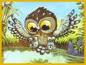 4. Petkratnik števila 135 zmanjšaj za 216!                                                                                                                  R:5. Razliki števil 465 in 298 prištej zmnožek števil 157 in 3!                                                                                        R:6. Četrtina vrvice je dolga 55 cm. Koliko je dolga cela vrvica?                                                            R:                                         O:____________________________________________________________
7. Tovornjak porabi za 100 km poti 32 l bencina.                                                                                                                          Koliko litrov bencina porabi  za 500 km dolgo pot?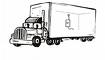 R:                                                               O:___________________________________________________________
                                                                                                  8. Tekmovalo je 12 skupin po 25 tekmovalcev. Od tega je bilo 178 deklic,            drugi so bili dečki.    Koliko je bilo dečkov?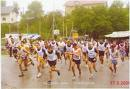                R:                                                                                          O: ______________________________________________________________9. Odrasla levinja potrebuje 5 kg mesa na dan.                                                          Koliko ga poje v  pol leta? (Izračunaj na čim krajši način.)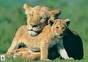 R: O:  _________________________________________________________________